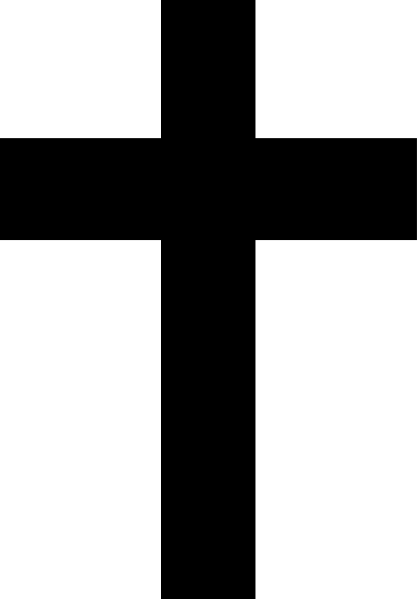 ТЪЖЕН ПОМЕННа 01.01.2000 се навършва40 дни без нашата съпруга, майка и баба
Име Презиме ФамилияРодена 1900 г. – починала 2000 г.С невероятните си доброта и човечност,ти ежедневно ни даряваше радост, щастие и любов.Никога няма да те забравим!Почивай в мир!Панихидата ще се отслужи на 01 януари 2000 г. от 1100 часав църква „ Свети Седмочисленици” – гр. СофияОт семейството  снимка